Casco plegable.INTRODUCCIÓNEl número de personas que se desplazan de casa al trabajo en bici sigue aumentando en muchas ciudades. Últimamente, en muchas municipios de nuestra provincia se ha visto incrementado el número de carriles bici en un gran número, sobre todo para crear un red de transporte que no contamina y que es una manera saludable para desplazarse a varios lugares. Es el caso del carril bici de Almassora, que cruza toda la avenida Boqueras para después conectar con la calle San Jaime.FUNDAMENTACIÓN DE LA IDEAEsta idea se ha originado dado al gran aumento de los carriles bici ya que cuando llegues a tu destino, no hace falta tener el casco en la mano, si no que mediante un mecanismo de pliegues, se pueda poner el casco dentro de una mochila y que no ocupe mucho sitio. El principal factor que diferencia nuestro casco con los cascos convencionales es el pliegue que este tiene para que sea más cómodo a la hora de guardarlo. MATERIALES DE FABRICACIÓNNuestro casco estará fabricado del mismo material que el de los cascos convencionales, es decir, las almohadillas interiores se fabrican principalmente en espuma de poliestireno expandido de alta densidad. Las cintas son de poliéster y las hebillas están fabricadas en poliamida de alta densidad a POM (polioximetileno). Además de tener incorporado unos pliegues para que sea más cómodo a la hora de guardarlo.¿A QUIÉN VA DIRIGIDO?Nuestros clientes potenciales serían todas aquellas personas que usan una bici como medio de transporte o como utensilio para hacer deporte, ya que no importa la actividad que el ciclista realice.Hay varias empresas que nos pueden proveer de cascos y después nosotros le adjuntamos el pliegue, como por ejemplo la más cercana es Biciprecio, que se encuentra en la localidad de Vila-Real, mientras que otras empresas como 365Rider, As Bike o Bicicletas Juanma se encuentran en la provincia de Valencia.FACTORES DIFERENCIADORES O NOVEDADES QUE SE APLICAN A ESA IDEALa principal diferencia de este casco es obviamente su pliegue. Con dicho pliegue podemos guardar nuestro casco en cualquier mochila, maletín o bolso. Con un sistema de ventilación para no tener sudor que pueda dañar las pertenencias que estén dentro de nuestro equipaje.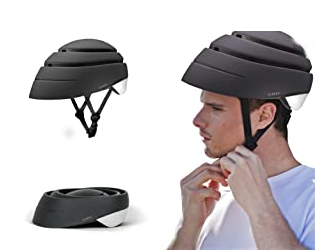 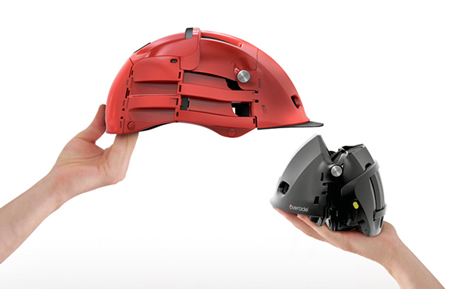 UBICACIÓN GEOGRÁFICA DE LA EMPRESANuestra empresa se encontrará ubicada en una nave del Polígono Industrial Mijares, teniendo así redes de comunicación como por ejemplo la estación de tren cerca para el recibo y envío de mercancías.  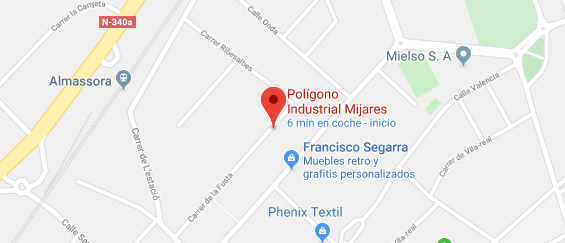 ANÁLISIS DAFODebilidades: está fabricado por el mismo material que los cascos convencionales, por lo que puede ser que resulten frágiles, para ello, se le aplica un material más rígido al casco plegable.Amenazas: al ser una innovación, tendría un precio un poco más elevado que los otros cascos.Fortalezas: la comodidad de poder guardar el casco en cualquier bolso, maletín o mochila sin que ocupe un gran espacio.Oportunidades: ante el incremento de personas que van a trabajar usando la bici como medio de transporte, hemos visto la ocasión de traer al mercado este producto innovador.Adrián Simó Chinchilla y Andrei Roberto Lungu.